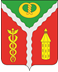 АДМИНИСТРАЦИЯ ГОРОДСКОГО ПОСЕЛЕНИЯ ГОРОД КАЛАЧКАЛАЧЕЕВСКОГО МУНИЦИПАЛЬНОГО РАЙОНАВОРОНЕЖСКОЙ ОБЛАСТИПОСТАНОВЛЕНИЕ«28» июня 2019 г.                                                                                                            № 291г. КалачО внесении изменений в постановление администрации городского поселения город Калач от 28.05.2019 № 230 «Об утверждении адресного перечня объектов недвижимости городского поселения город Калач Калачеевского муниципального района Воронежской области для внесения в государственный адресный реестр»В соответствии с Федеральным законом Российской Федерации от 06.10.2003 № 131-ФЗ "Об общих принципах организации местного самоуправления в Российской Федерации", Федеральным законом от 28.12.2013 № 443-ФЗ "О федеральной информационной адресной системе и о внесении изменений в Федеральный закон "Об общих принципах организации местного самоуправления в Российской Федерации", постановлением Правительства Российской Федерации от 22.05.2015 № 492 "О составе сведений об адресах, размещаемых в государственном адресном реестре, порядке межведомственного информационного взаимодействия при ведении государственного адресного реестра, о внесении изменений и признании утратившими силу некоторых актов Правительства Российской Федерации", руководствуясь Уставом городского поселения город Калач Калачеевского муниципального района Воронежской области администрация городского поселения город Калач Калачеевского муниципального района Воронежской областип о с т а н о в л я е т:1. Внести изменения в постановление администрации городского поселения город Калач от 28.05.2019 № 230 «Об утверждении адресного перечня объектов недвижимости городского поселения город Калач Калачеевского муниципального района Воронежской области для внесения в государственный реестр», дополнив «Раздел 2: Земельные участки» приложения к постановлению следующими строками согласно приложению к постановлению.2. Постановление вступает в силу со дня его официального опубликования.3. Опубликовать постановление в официальном периодическом печатном издании «Вестник муниципальных правовых актов городского поселения город Калач Калачеевского муниципального района Воронежской области» и в сети Интернет на официальном сайте администрации городского поселения город Калач Калачеевского муниципального района Воронежской области.4. Контроль за исполнением настоящего постановления оставляю за собой.Глава администрациигородского поселения город Калач                                                           Т.В. МирошниковаПриложение к постановлениюадминистрации городского поселениягород Калач Калачеевского муниципального районаот « 28 » июня 2019 № 2917862хутор ГриневулицаМайорова1а36:10:0300004:127863хутор ГриневулицаМайорова1б36:10:0300004:17864хутор ГриневулицаМаксимова236:10:0300005:17865хутор ГриневулицаМаксимова736:10:0300005:27866хутор ГриневулицаМаксимова836:10:0300005:37867хутор ГриневулицаМаксимова136:10:0300005:47868хутор ГриневулицаМаксимова336:10:0300005:57869хутор ГриневулицаМаксимова536:10:0300005:67870хутор ГриневулицаМаксимова3а36:10:0300005:77871хутор ГриневулицаМаксимова1а36:10:0300005:87872хутор ГриневулицаМаксимова436:10:0300005:97873хутор ГриневулицаМаксимова4а36:10:0300005:107874хутор ГриневулицаМаксимова636:10:0300005:117875хутор ГриневулицаМаксимова936:10:0300005:127876хутор ГриневулицаМаксимова1036:10:0300005:137877хутор ГриневулицаГерасимова536:10:0300006:17878хутор ГриневулицаГерасимова336:10:0300006:27879хутор ГриневулицаГерасимова3а36:10:0300006:37880хутор ГриневулицаГерасимова236:10:0300006:47881хутор ГриневулицаГерасимова2а36:10:0300006:57882хутор ГриневулицаГерасимова136:10:0300006:67883хутор ГриневулицаГерасимова1а36:10:0300006:77884хутор ГриневулицаГерасимова436:10:0300006:87885хутор ГриневулицаТенистая3336:10:0300007:17886хутор ГриневулицаТенистая33а36:10:0300007:27887хутор ГриневулицаТенистая12а36:10:0300007:37888хутор ГриневулицаТенистая5436:10:0300007:47889хутор ГриневулицаТенистая836:10:0300007:57890хутор ГриневулицаТенистая7236:10:0300007:67891хутор ГриневулицаТенистая7736:10:0300007:77892хутор ГриневулицаТенистая236:10:0300007:87893хутор ГриневулицаТенистая5636:10:0300007:97894хутор ГриневулицаТенистая56а36:10:0300007:107895хутор ГриневулицаТенистая5536:10:0300007:117896хутор ГриневулицаТенистая8236:10:0300007:127897хутор ГриневулицаТенистая65а36:10:0300007:137898хутор ГриневулицаТенистая6536:10:0300007:147899хутор ГриневулицаТенистая8336:10:0300007:157900хутор ГриневулицаПочтовая636:10:0300007:167901хутор ГриневулицаТенистая5736:10:0300007:177902хутор ГриневулицаТенистая4436:10:0300007:187903хутор ГриневулицаТенистая7036:10:0300007:197904хутор ГриневулицаТенистая4036:10:0300007:207905хутор ГриневулицаТенистая40а36:10:0300007:217906хутор ГриневулицаТенистая77б36:10:0300007:227907хутор ГриневулицаТенистая7336:10:0300007:237908хутор ГриневулицаТенистая2536:10:0300007:247909хутор ГриневулицаТенистая6736:10:0300007:257910хутор ГриневулицаТенистая6136:10:0300007:267911хутор ГриневулицаТенистая4936:10:0300007:277912хутор ГриневулицаТенистая3936:10:0300007:287913хутор ГриневулицаТенистая1536:10:0300007:297914хутор ГриневулицаТенистая5336:10:0300007:307915хутор ГриневулицаТенистая2936:10:0300007:317916хутор ГриневулицаТенистая2336:10:0300007:327917хутор ГриневулицаТенистая3б36:10:0300007:337918хутор ГриневулицаТенистая3536:10:0300007:357919хутор ГриневулицаТенистая77а36:10:0300007:367920хутор ГриневулицаТенистая3036:10:0300007:377921хутор ГриневулицаТенистая4536:10:0300007:387922хутор ГриневулицаТенистая2236:10:0300007:397923хутор ГриневулицаТенистая4136:10:0300007:407924хутор ГриневулицаТенистая4236:10:0300007:417925хутор ГриневулицаТенистая2136:10:0300007:427926хутор ГриневулицаТенистая2036:10:0300007:437927хутор ГриневулицаТенистая2436:10:0300007:447928хутор ГриневулицаТенистая6236:10:0300007:457929хутор ГриневулицаТенистая1336:10:0300007:467930хутор ГриневулицаТенистая5236:10:0300007:477931хутор ГриневулицаТенистая5136:10:0300007:487932хутор ГриневулицаТенистая1036:10:0300007:497933хутор ГриневулицаТенистая1136:10:0300007:507934хутор ГриневулицаТенистая1436:10:0300007:517935хутор ГриневулицаТенистая1а36:10:0300007:527936хутор ГриневулицаТенистая32в36:10:0300007:537937хутор ГриневулицаТенистая7536:10:0300007:547938хутор ГриневулицаТенистая4а36:10:0300007:557939хутор ГриневулицаТенистая136:10:0300007:567940хутор ГриневулицаТенистая2736:10:0300007:577941хутор ГриневулицаТенистая7436:10:0300007:587942хутор ГриневулицаТенистая7636:10:0300007:597943хутор ГриневулицаТенистая4836:10:0300007:607944хутор ГриневулицаТенистая4636:10:0300007:617945хутор ГриневулицаТенистая7936:10:0300007:627946хутор ГриневулицаТенистая23а36:10:0300007:637947хутор ГриневулицаТенистая5036:10:0300007:647948хутор ГриневулицаТенистая32а36:10:0300007:657949хутор ГриневулицаТенистая79а36:10:0300007:667950хутор ГриневулицаТенистая77в36:10:0300007:677951хутор ГриневулицаТенистая1036:10:0300007:687952хутор ГриневулицаТенистая24а36:10:0300007:697953хутор ГриневулицаТенистая6036:10:0300007:707954хутор ГриневулицаТенистая2636:10:0300007:717955хутор ГриневулицаТенистая6336:10:0300007:727956хутор ГриневулицаТенистая28б36:10:0300007:737957хутор ГриневулицаТенистая6036:10:0300007:747958хутор ГриневулицаТенистая5936:10:0300007:757959хутор ГриневулицаТенистая4336:10:0300007:767960хутор ГриневулицаТенистая55а36:10:0300007:777961хутор ГриневулицаТенистая55б36:10:0300007:787962хутор ГриневулицаТенистая66а36:10:0300007:797963хутор ГриневулицаТенистая1636:10:0300007:807964хутор ГриневулицаТенистая41а36:10:0300007:817965хутор ГриневулицаТенистая3836:10:0300007:827966хутор ГриневулицаТенистая6436:10:0300007:837967хутор ГриневулицаТенистая26а36:10:0300007:847968хутор ГриневулицаТенистая1236:10:0300007:857969хутор ГриневулицаТенистая2836:10:0300007:867970хутор ГриневулицаТенистая28а36:10:0300007:877971хутор ГриневулицаТенистая1936:10:0300007:887972хутор ГриневулицаТенистая3436:10:0300007:897973хутор ГриневулицаТенистая3636:10:0300007:907974хутор ГриневулицаТенистая3736:10:0300007:917975хутор ГриневулицаТенистая5836:10:0300007:927976хутор ГриневулицаТенистая6836:10:0300007:937977хутор ГриневулицаТенистая6936:10:0300007:947978хутор ГриневулицаТенистая7136:10:0300007:957979хутор ГриневулицаТенистая7836:10:0300007:967980хутор ГриневулицаТенистая8036:10:0300007:977981хутор ГриневулицаТенистая47а36:10:0300007:987982хутор ГриневулицаТенистая4736:10:0300007:997983хутор ГриневулицаТенистая3236:10:0300007:1007984хутор ГриневулицаТенистая77г36:10:0300007:1027985хутор ГриневулицаТенистая336:10:0300007:1037986хутор ГриневулицаТенистая6636:10:0300007:1047987хутор ГриневулицаТенистая3а36:10:0300007:1057988хутор ГриневулицаМайорова136:10:0300003:17989хутор ГриневулицаТенистая60а36:10:0300007:1097990хутор ГриневулицаТенистая5936:10:0300007:1787991хутор ГриневулицаТенистая436:10:0300008:17992хутор ГриневулицаТенистая536:10:0300008:27993хутор ГриневулицаТенистая636:10:0300008:37994хутор ГриневулицаТенистая736:10:0300008:47995хутор ГриневулицаТенистая7а36:10:0300008:57996хутор ЗалесныйулицаДубовая3036:10:0400001:17997хутор ЗалесныйулицаЗападная6436:10:0400001:27998хутор ЗалесныйулицаДубовая6536:10:0400001:37999хутор ЗалесныйулицаДубовая2036:10:0400001:48000хутор ЗалесныйулицаЗападная5836:10:0400001:58001хутор ЗалесныйулицаЗападная6036:10:0400001:68002хутор ЗалесныйулицаЗападная4836:10:0400001:78003хутор ЗалесныйулицаЗападная2036:10:0400001:88004хутор ЗалесныйулицаЗападная3836:10:0400001:98005хутор ЗалесныйулицаЗападная4036:10:0400001:108006хутор ЗалесныйулицаЗападная5036:10:0400001:118007хутор ЗалесныйулицаЗападная4636:10:0400001:128008хутор ЗалесныйулицаЗападная5436:10:0400001:138009хутор ЗалесныйулицаЗападная3436:10:0400001:148010хутор ЗалесныйулицаЗападная4436:10:0400001:158011хутор ЗалесныйулицаЗападная7036:10:0400001:168012хутор ЗалесныйулицаЗападная6236:10:0400001:178013хутор ЗалесныйулицаЗападная6636:10:0400001:188014хутор ЗалесныйулицаЗападная5636:10:0400001:198015хутор ЗалесныйулицаЗападная5236:10:0400001:208016хутор ЗалесныйулицаЗападная3636:10:0400001:218017хутор ЗалесныйулицаДубовая4536:10:0400001:228018хутор ЗалесныйулицаДубовая3936:10:0400001:238019хутор ЗалесныйулицаДубовая4136:10:0400001:248020хутор ЗалесныйулицаДубовая5136:10:0400001:258021хутор ЗалесныйулицаДубовая4936:10:0400001:268022хутор ЗалесныйулицаДубовая3736:10:0400001:278023хутор ЗалесныйулицаДубовая4736:10:0400001:288024хутор ЗалесныйулицаДубовая5536:10:0400001:298025хутор ЗалесныйулицаДубовая5336:10:0400001:308026хутор ЗалесныйулицаДубовая6736:10:0400001:318027хутор ЗалесныйпереулокДубовый336:10:0400001:328028хутор ЗалесныйпереулокДубовый536:10:0400001:338029хутор ЗалесныйулицаДубовая1136:10:0400001:348030хутор ЗалесныйулицаДубовая736:10:0400001:358031хутор ЗалесныйпереулокДубовый136:10:0400001:368032хутор ЗалесныйулицаДубовая1036:10:0400001:378033хутор ЗалесныйулицаДубовая1236:10:0400001:388034хутор ЗалесныйулицаДубовая1436:10:0400001:398035хутор ЗалесныйулицаДубовая1636:10:0400001:408036хутор ЗалесныйулицаДубовая7136:10:0400001:418037хутор ЗалесныйулицаДубовая7336:10:0400001:428038хутор ЗалесныйулицаДубовая6336:10:0400001:438039хутор ЗалесныйулицаДубовая6136:10:0400001:448040хутор ЗалесныйулицаДубовая5936:10:0400001:458041хутор ЗалесныйулицаДубовая836:10:0400001:808042хутор ЗалесныйулицаДубовая236:10:0400001:818043хутор ЗалесныйулицаДубовая4336:10:0400001:978044хутор ЗалесныйулицаДубовая636:10:0400001:988045хутор ЗалесныйулицаЗападная54а36:10:0400001:1038046хутор ЗалесныйулицаЗападная15а36:10:0400001:2148047хутор ЗалесныйулицаЗападная15б36:10:0400001:2158048хутор ЗалесныйулицаЦентральная2636:10:0400002:18049хутор ЗалесныйулицаВишневая136:10:0400002:28050хутор ЗалесныйулицаЦентральная736:10:0400002:38051хутор ЗалесныйулицаЗападная1436:10:0400002:48052хутор ЗалесныйулицаЦентральная3436:10:0400002:58053хутор ЗалесныйулицаЦентральная15а36:10:0400002:68054хутор ЗалесныйулицаЦентральная1536:10:0400002:78055хутор ЗалесныйулицаЦентральная336:10:0400002:88056хутор ЗалесныйулицаЦентральная2936:10:0400002:98057хутор ЗалесныйулицаВишневая836:10:0400002:108058хутор ЗалесныйулицаВишневая436:10:0400002:118059хутор ЗалесныйпереулокВишневый1/236:10:0400002:128060хутор ЗалесныйулицаВишневая236:10:0400002:138061хутор ЗалесныйулицаВишневая636:10:0400002:148062хутор ЗалесныйулицаВишневая336:10:0400002:158063хутор ЗалесныйпереулокВишневый236:10:0400002:168064хутор ЗалесныйулицаЦентральная1136:10:0400002:178065хутор ЗалесныйулицаЦентральная1236:10:0400002:188066хутор ЗалесныйулицаЦентральная4036:10:0400002:198067хутор ЗалесныйулицаЦентральная4236:10:0400002:208068хутор ЗалесныйулицаЦентральная1736:10:0400002:218069хутор ЗалесныйулицаЦентральная1036:10:0400002:228070хутор ЗалесныйулицаЦентральная536:10:0400002:238071хутор ЗалесныйулицаЦентральная1836:10:0400002:258072хутор ЗалесныйулицаЦентральная2136:10:0400002:268073хутор ЗалесныйулицаЦентральная1936:10:0400002:278074хутор ЗалесныйулицаЦентральная2736:10:0400002:288075хутор ЗалесныйулицаЦентральная636:10:0400002:308076хутор ЗалесныйулицаЦентральная3236:10:0400002:328077хутор ЗалесныйулицаЦентральная136:10:0400002:338078хутор ЗалесныйулицаЦентральная2536:10:0400002:348079хутор ЗалесныйулицаЦентральная3736:10:0400002:358080хутор ЗалесныйулицаЦентральная836:10:0400002:368081хутор ЗалесныйулицаЦентральная2336:10:0400002:378082хутор ЗалесныйулицаЦентральная4136:10:0400002:388083хутор ЗалесныйулицаЦентральная3636:10:0400002:398084хутор ЗалесныйулицаЦентральная3136:10:0400002:408085хутор ЗалесныйулицаЦентральная1336:10:0400002:418086хутор ЗалесныйулицаЗападная1036:10:0400002:428087хутор ЗалесныйулицаЗападная736:10:0400002:438088хутор ЗалесныйулицаЗападная436:10:0400002:448089хутор ЗалесныйулицаЗападная2/136:10:0400002:458090хутор ЗалесныйулицаЗападная2/236:10:0400002:468091хутор ЗалесныйулицаЗападная1836:10:0400002:478092хутор ЗалесныйулицаЗападная1736:10:0400002:508093хутор ЗалесныйулицаЗападная636:10:0400002:518094хутор ЗалесныйулицаЗападная136:10:0400002:528095хутор ЗалесныйулицаЗападная836:10:0400002:538096хутор ЗалесныйулицаЗападная336:10:0400002:548097хутор ЗалесныйулицаЗападная1336:10:0400002:558098хутор ЗалесныйулицаЗападная1236:10:0400002:578099хутор ЗалесныйулицаЗападная3236:10:0400002:588100хутор ЗалесныйулицаЗападная8а36:10:0400002:598101хутор ЗалесныйулицаЗападная936:10:0400002:608102хутор ЗалесныйулицаЗападная1536:10:0400002:618103хутор ЗалесныйулицаВишневая536:10:0400002:628104хутор ЗалесныйулицаВишневая936:10:0400002:648105хутор ЗалесныйпереулокВишневый1/136:10:0400002:658106хутор ЗалесныйулицаЦентральная936:10:0400002:668107хутор ЗалесныйулицаЦентральная1636:10:0400002:678108хутор ЗалесныйулицаЦентральная22/136:10:0400002:688109хутор ЗалесныйулицаЦентральная22/236:10:0400002:698110хутор ЗалесныйулицаЦентральная2436:10:0400002:708111хутор ЗалесныйулицаЦентральная2836:10:0400002:718112хутор ЗалесныйулицаЦентральная3036:10:0400002:728113хутор ЗалесныйулицаЦентральная3336:10:0400002:738114хутор ЗалесныйулицаЦентральная3836:10:0400002:748115хутор ЗалесныйулицаЦентральная3936:10:0400002:758116хутор ЗалесныйулицаЦентральная2036:10:0400002:768117хутор ЗалесныйулицаЗападная536:10:0400002:1368118хутор ЗалесныйулицаЗападная5а36:10:0400002:1378119хутор ЗалесныйулицаЗападная5б36:10:0400002:1388120хутор ЗалесныйулицаЗападная7/136:10:0400002:1508121хутор ЗалесныйулицаГрушовая1736:10:0400003:18122хутор ЗалесныйулицаГрушовая1336:10:0400003:28123хутор ЗалесныйулицаЦентральная636:10:0400003:38124хутор ЗалесныйулицаГрушовая336:10:0400003:48125хутор ЗалесныйулицаГрушовая436:10:0400003:58126хутор ЗалесныйулицаГрушовая2536:10:0400003:78127хутор ЗалесныйулицаГрушовая1636:10:0400003:88128хутор ЗалесныйулицаГрушовая2636:10:0400003:98129хутор ЗалесныйулицаГрушовая2336:10:0400003:108130хутор ЗалесныйулицаГрушовая1436:10:0400003:118131хутор ЗалесныйулицаГрушовая836:10:0400003:128132хутор ЗалесныйулицаГрушовая2036:10:0400003:138133хутор ЗалесныйулицаГрушовая1036:10:0400003:148134хутор ЗалесныйулицаГрушовая536:10:0400003:158135хутор ЗалесныйулицаГрушовая2436:10:0400003:168136хутор ЗалесныйулицаГрушовая2236:10:0400003:198137хутор ЗалесныйулицаГрушовая1236:10:0400003:208138хутор ЗалесныйулицаГрушовая23а36:10:0400003:218139хутор ЗалесныйулицаГрушовая136:10:0400003:228140хутор ЗалесныйулицаГрушовая236:10:0400003:238141хутор ЗалесныйулицаГрушовая736:10:0400003:248142хутор ЗалесныйулицаГрушовая1536:10:0400003:258143хутор ЗалесныйулицаГрушовая1836:10:0400003:268144хутор ЗалесныйулицаГрушовая1936:10:0400003:278145хутор ЗалесныйулицаЦентральная436:10:0400003:288146хутор ЗалесныйулицаЦентральная14а36:10:0400003:308147хутор ЗалесныйулицаГрушовая2136:10:0400003:318148хутор ЗалесныйулицаГрушовая3336:10:0400003:338149хутор ЗалесныйулицаГрушовая636:10:0400003:348150хутор ЗалесныйулицаЛесная1936:10:0400004:18151хутор ЗалесныйулицаЛесная936:10:0400004:28152хутор ЗалесныйулицаЛесная4136:10:0400004:38153хутор ЗалесныйулицаЛесная536:10:0400004:48154хутор ЗалесныйулицаЛесная1536:10:0400004:58155хутор ЗалесныйулицаЛесная1136:10:0400004:68156хутор ЗалесныйулицаЛесная436:10:0400004:78157хутор ЗалесныйулицаЛесная136:10:0400004:88158хутор ЗалесныйулицаЛесная336:10:0400004:98159хутор ЗалесныйулицаЛесная736:10:0400004:108160хутор ЗалесныйулицаЛесная1736:10:0400004:118161хутор ЗалесныйулицаЛесная2136:10:0400004:128162хутор ЗалесныйулицаЛесная3936:10:0400004:138163хутор ЗалесныйулицаЛесная2536:10:0400004:148164хутор ЗалесныйулицаЛесная2736:10:0400004:158165хутор ЗалесныйулицаЛесная1336:10:0400004:168166хутор ЗалесныйулицаГрушовая3336:10:0400003:338167хутор ЗалесныйулицаЛесная2336:10:0400004:298168хутор ЗалесныйулицаЛесная1а36:10:0400004:308169хутор ЗалесныйулицаГрушовая6136:10:0400005:18170хутор ЗалесныйулицаГрушовая6036:10:0400005:28171хутор ЗалесныйулицаГрушовая6336:10:0400005:38172хутор ЗалесныйулицаГрушовая6236:10:0400005:48173хутор ЗалесныйулицаГрушовая5336:10:0400005:58174хутор ЗалесныйулицаГрушовая5936:10:0400005:68175хутор ЗалесныйулицаГрушовая2736:10:0400005:78176хутор ЗалесныйулицаГрушовая3436:10:0400005:88177хутор ЗалесныйулицаГрушовая4636:10:0400005:98178хутор ЗалесныйулицаГрушовая2936:10:0400005:108179хутор ЗалесныйулицаГрушовая3036:10:0400005:118180хутор ЗалесныйулицаГрушовая39б36:10:0400005:128181хутор ЗалесныйулицаГрушовая3736:10:0400005:138182хутор ЗалесныйулицаГрушовая3136:10:0400005:148183хутор ЗалесныйулицаГрушовая5036:10:0400005:158184хутор ЗалесныйулицаГрушовая4236:10:0400005:168185хутор ЗалесныйулицаГрушовая4136:10:0400005:178186хутор ЗалесныйулицаГрушовая5736:10:0400005:188187хутор ЗалесныйулицаГрушовая4436:10:0400005:198188хутор ЗалесныйулицаГрушовая4836:10:0400005:208189хутор ЗалесныйулицаГрушовая5436:10:0400005:218190хутор ЗалесныйулицаГрушовая3836:10:0400005:228191хутор ЗалесныйулицаГрушовая3236:10:0400005:238192хутор ЗалесныйулицаГрушовая5236:10:0400005:248193хутор ЗалесныйулицаГрушовая4736:10:0400005:258194хутор ЗалесныйулицаГрушовая4336:10:0400005:268195хутор ЗалесныйулицаГрушовая5836:10:0400005:278196хутор ЗалесныйулицаГрушовая4936:10:0400005:288197хутор ЗалесныйулицаГрушовая2836:10:0400005:298198хутор ЗалесныйулицаГрушовая4036:10:0400005:308199хутор ЗалесныйулицаГрушовая6436:10:0400005:318200хутор ЗалесныйулицаГрушовая3536:10:0400005:328201хутор ЗалесныйулицаГрушовая3636:10:0400005:338202хутор ЗалесныйулицаГрушовая4536:10:0400005:348203хутор ЗалесныйулицаГрушовая5136:10:0400005:358204хутор ЗалесныйулицаГрушовая45а36:10:0400005:368205хутор ЗалесныйулицаГрушовая62а36:10:0400005:388206хутор ЗалесныйулицаГрушовая39а36:10:0400005:398207хутор ЗалесныйулицаГрушовая3936:10:0400005:408208хутор ЗалесныйулицаГрушовая5636:10:0400005:418209хутор ЗалесныйулицаЛесная2336:10:0400004:298210хутор КрутойулицаКрутой Яр2336:10:0600001:18211хутор КрутойулицаКрутой Яр2236:10:0600001:28212хутор КрутойулицаКрутой Яр1936:10:0600001:38213хутор КрутойулицаКрутой Яр1536:10:0600001:48214хутор КрутойулицаКрутой Яр25а36:10:0600001:58215хутор КрутойулицаКрутой Яр2536:10:0600001:68216хутор КрутойулицаКрутой Яр1636:10:0600001:78217хутор КрутойулицаКрутой Яр2036:10:0600001:98218хутор КрутойулицаКрутой Яр2136:10:0600001:118219хутор КрутойулицаКрутой Яр1736:10:0600001:128220хутор КрутойулицаКрутой Яр25б36:10:0600001:138221хутор КрутойулицаКрутой Яр2636:10:0600001:148222хутор КрутойулицаКрутой Яр21а36:10:0600001:158223хутор КрутойулицаКрутой Яр2436:10:0600001:168224хутор КрутойулицаКрутой Яр2836:10:0600001:268225хутор НиколенковулицаЗагородная4336:10:0700001:38226хутор НиколенковулицаЗагородная2136:10:0700001:48227хутор НиколенковулицаЗагородная1136:10:0700001:78228хутор НиколенковулицаЗагородная1836:10:0700001:98229хутор НиколенковулицаЗагородная21а36:10:0700001:138230хутор НиколенковулицаЗагородная4636:10:0700001:148231хутор НиколенковулицаЗагородная2636:10:0700001:158232хутор НиколенковулицаЗагородная3036:10:0700001:168233хутор НиколенковулицаЗагородная1036:10:0700001:188234хутор НиколенковулицаЗагородная2236:10:0700001:198235хутор НиколенковулицаЗагородная2736:10:0700001:208236хутор НиколенковулицаЗагородная3336:10:0700001:218237хутор НиколенковулицаЗагородная3836:10:0700001:238238хутор НиколенковулицаЗагородная436:10:0700001:248239хутор НиколенковулицаЗагородная4236:10:0700001:258240хутор НиколенковулицаЗагородная3736:10:0700001:268241хутор НиколенковулицаЗагородная1736:10:0700001:278242хутор НиколенковулицаЗагородная2036:10:0700001:288243хутор НиколенковулицаЗагородная2436:10:0700001:298244хутор НиколенковулицаЗагородная1636:10:0700001:308245хутор НиколенковулицаЗагородная936:10:0700001:318246хутор НиколенковулицаЗагородная1536:10:0700001:328247хутор НиколенковулицаЗагородная10б36:10:0700001:338248хутор НиколенковулицаЗагородная3636:10:0700001:348249хутор НиколенковулицаЗагородная4036:10:0700001:358250хутор НиколенковулицаЗагородная2936:10:0700001:368251хутор НиколенковулицаЗагородная1236:10:0700001:398252хутор НиколенковулицаЗагородная1436:10:0700001:408253хутор НиколенковулицаЗагородная4536:10:0700001:418254хутор НиколенковулицаЗагородная4436:10:0700001:428255хутор НиколенковулицаЗагородная2336:10:0700001:438256хутор НиколенковулицаЗагородная10а36:10:0700001:448257хутор НиколенковулицаЗагородная17а36:10:0700001:458258хутор НиколенковулицаЗагородная2536:10:0700001:478259хутор НиколенковулицаЗагородная536:10:0700001:488260хутор НиколенковулицаЗагородная836:10:0700001:498261хутор НиколенковулицаЗагородная1336:10:0700001:508262хутор НиколенковулицаЗагородная1936:10:0700001:518263хутор НиколенковулицаЗагородная42а36:10:0700001:528264хутор НиколенковулицаЗагородная3236:10:0700001:548265хутор НиколенковулицаЗагородная336:10:0700002:18266хутор НиколенковпереулокЗагородный136:10:0700002:28267хутор НиколенковпереулокЗагородный236:10:0700002:38268хутор НиколенковулицаЗагородная236:10:0700002:48269хутор НиколенковулицаЗагородная136:10:0700002:68270хутор НиколенковпереулокЗагородный436:10:0700003:18271хутор НиколенковпереулокЗагородный536:10:0700003:28272хутор НиколенковпереулокЗагородный636:10:0700003:38273хутор НиколенковпереулокЗагородный1336:10:0700003:98274хутор НиколенковпереулокЗагородный336:10:0700003:118275хутор РыбкинулицаРыбкина5236:10:0800001:18276хутор РыбкинулицаРыбкина1236:10:0800001:28277хутор РыбкинулицаРыбкина41а36:10:0800001:38278хутор РыбкинулицаРыбкина1136:10:0800001:58279хутор РыбкинулицаРыбкина236:10:0800001:68280хутор РыбкинулицаРыбкина2436:10:0800001:78281хутор РыбкинулицаРыбкина1536:10:0800001:98282хутор РыбкинулицаРыбкина5736:10:0800001:108283хутор РыбкинулицаРыбкина4736:10:0800001:118284хутор РыбкинулицаРыбкина4436:10:0800001:138285хутор РыбкинулицаРыбкина30а36:10:0800001:148286хутор РыбкинулицаРыбкина3736:10:0800001:158287хутор РыбкинулицаРыбкина5936:10:0800001:168288хутор РыбкинулицаРыбкина336:10:0800001:178289хутор РыбкинулицаРыбкина4036:10:0800001:188290хутор РыбкинулицаРыбкина3036:10:0800001:198291хутор РыбкинулицаРыбкина3936:10:0800001:208292хутор РыбкинулицаРыбкина1636:10:0800001:218293хутор РыбкинулицаРыбкина3136:10:0800001:228294хутор РыбкинулицаРыбкина2836:10:0800001:238295хутор РыбкинулицаРыбкина2936:10:0800001:248296хутор РыбкинулицаРыбкина636:10:0800001:258297хутор РыбкинулицаРыбкина3436:10:0800001:288298хутор РыбкинулицаРыбкина5136:10:0800001:298299хутор РыбкинулицаРыбкина25/136:10:0800001:308300хутор РыбкинулицаРыбкина4636:10:0800001:318301хутор РыбкинулицаРыбкина5636:10:0800001:328302хутор РыбкинулицаРыбкина16а36:10:0800001:338303хутор РыбкинулицаРыбкина1436:10:0800001:348304хутор РыбкинулицаРыбкина4236:10:0800001:358305хутор РыбкинулицаРыбкина1736:10:0800001:368306хутор РыбкинулицаРыбкина2036:10:0800001:378307хутор РыбкинулицаРыбкина2336:10:0800001:388308хутор РыбкинулицаРыбкина2136:10:0800001:398309хутор РыбкинулицаРыбкина25/236:10:0800001:408310хутор РыбкинулицаРыбкина3636:10:0800001:418311хутор РыбкинулицаРыбкина5336:10:0800001:428312хутор РыбкинулицаРыбкина436:10:0800001:438313хутор РыбкинулицаРыбкина3236:10:0800001:448314хутор РыбкинулицаРыбкина5436:10:0800001:458315хутор РыбкинулицаРыбкина5536:10:0800001:468316хутор РыбкинулицаРыбкина136:10:0800001:478317хутор РыбкинулицаРыбкина4536:10:0800001:488318хутор РыбкинулицаРыбкина5836:10:0800001:498319хутор РыбкинулицаРыбкина536:10:0800001:518320хутор РыбкинулицаРыбкина936:10:0800001:528321хутор РыбкинулицаРыбкина1036:10:0800001:538322хутор РыбкинулицаРыбкина836:10:0800001:548323хутор РыбкинулицаРыбкина1936:10:0800001:558324хутор РыбкинулицаРыбкина1836:10:0800001:568325хутор РыбкинулицаРыбкина1336:10:0800001:578326хутор РыбкинулицаРыбкина3336:10:0800001:588327хутор РыбкинулицаРыбкина3536:10:0800001:598328хутор РыбкинулицаРыбкина4936:10:0800001:608329хутор РыбкинулицаРыбкина5036:10:0800001:618330хутор РыбкинулицаРыбкина6036:10:0800001:628331хутор РыбкинулицаРыбкина3836:10:0800001:638332хутор РыбкинулицаРыбкина2736:10:0800001:658333хутор РыбкинулицаРыбкина4336:10:0800001:668334хутор РыбкинулицаРыбкина4836:10:0800001:678335хутор РыбкинулицаРыбкина2236:10:0800001:688336хутор РыбкинулицаРыбкина5136:10:0800001:698337хутор РыбкинулицаРыбкина20а36:10:0800001:718338хутор РыбкинулицаРыбкина4136:10:0800001:1028339хутор РыбкинулицаРыбкина43а36:10:0800001:1098340хутор РыбкинулицаРыбкина736:10:0800001:1298341город КалачулицаЭлеваторная2136:10:0100291:18342город КалачулицаЭлеваторная3336:10:0100291:38343город КалачулицаЭлеваторная3136:10:0100291:58344город КалачулицаЭлеваторная2736:10:0100291:68345город КалачулицаЭлеваторная37а36:10:0100291:88346город КалачулицаЭлеваторная3736:10:0100291:98347город КалачулицаЭлеваторная33а36:10:0100291:108348город КалачулицаЭлеваторная1336:10:0100291:118349город КалачулицаЭлеваторная936:10:0100291:128350город КалачулицаЭлеваторная25а36:10:0100291:138351город КалачулицаЭлеваторная2336:10:0100291:158352город КалачулицаЭлеваторная2536:10:0100291:168353город КалачулицаЭлеваторная25б36:10:0100291:178354город КалачулицаЭлеваторная25в36:10:0100291:188355город КалачулицаЭлеваторная25г36:10:0100291:198356город КалачулицаЭлеваторная3336:10:0100291:268357город КалачулицаЭлеваторная2936:10:0100291:278358город КалачулицаЭлеваторная2336:10:0100291:288359город КалачулицаЭлеваторная23а36:10:0100291:298360город КалачулицаЭлеваторная23б36:10:0100291:308361город КалачулицаВерхнезаводская5536:10:0100293:18362город КалачулицаВерхнезаводская4736:10:0100293:28363город КалачулицаВерхнезаводская4936:10:0100293:48364город КалачулицаВерхнезаводская4736:10:0100293:68365город КалачулицаВерхнезаводская4536:10:0100293:78366город КалачулицаВерхнезаводская55а36:10:0100293:98367город КалачулицаВерхнезаводская3736:10:0100293:108368город КалачулицаВерхнезаводская3936:10:0100293:118369город КалачулицаВерхнезаводская4136:10:0100293:128370город КалачулицаВерхнезаводская4336:10:0100293:138371город КалачулицаВерхнезаводская4936:10:0100293:148372город КалачулицаВерхнезаводская5136:10:0100293:158373город КалачулицаВерхнезаводская5336:10:0100293:518374город КалачулицаВерхнезаводская53б36:10:0100293:528375город КалачулицаВерхнезаводская53а36:10:0100293:798376город КалачулицаВерхнезаводская53в36:10:0100293:808377город КалачулицаВерхнезаводская35а36:10:0100294:28378город КалачулицаВерхнезаводская3536:10:0100294:38379город КалачулицаВерхнезаводская11а36:10:0100295:28380город КалачулицаВерхнезаводская9а36:10:0100295:38381город КалачулицаВерхнезаводская1136:10:0100295:48382город КалачулицаВерхнезаводская736:10:0100295:58383город КалачулицаВерхнезаводская1336:10:0100295:68384город КалачулицаВерхнезаводская1736:10:0100295:78385город КалачулицаВерхнезаводская1536:10:0100295:88386город КалачулицаВерхнезаводская1936:10:0100295:98387город КалачулицаВерхнезаводская2136:10:0100295:108388город КалачулицаВерхнезаводская2336:10:0100295:118389город КалачулицаВерхнезаводская2536:10:0100295:128390город КалачулицаВерхнезаводская2736:10:0100295:138391город КалачулицаВерхнезаводская2936:10:0100295:148392город КалачулицаВерхнезаводская3136:10:0100295:158393город КалачулицаВерхнезаводская9в36:10:0100295:528394город КалачулицаВерхнезаводская9Б36:10:0100295:538395город КалачулицаВерхнезаводская9а36:10:0100295:548396город КалачулицаВерхнезаводская936:10:0100295:558397город КалачулицаВерхнезаводская536:10:0100296:18398город КалачулицаВерхнезаводская5в36:10:0100296:48399город КалачулицаВерхнезаводская5б36:10:0100296:58400город КалачулицаВерхнезаводская136:10:0100296:68401город КалачулицаВерхнезаводская336:10:0100296:78402город КалачулицаВерхнезаводская5г36:10:0100296:88403город КалачулицаВерхнезаводская1а36:10:0100297:48404город Калачулица1-я Подлесная836:10:0100297:58405город Калачулица1-я Подлесная436:10:0100297:68406город КалачулицаПривокзальная38а36:10:0100297:78407город КалачулицаВерхнезаводская1в36:10:0100297:88408город КалачулицаПривокзальная3836:10:0100297:108409город Калачулица1-я Подлесная636:10:0100297:118410город КалачулицаПривокзальная4236:10:0100297:128411город КалачулицаПривокзальная4036:10:0100297:158412город Калачулица1-я Подлесная1036:10:0100297:168413город Калачулица1-я Подлесная1236:10:0100297:178414город КалачулицаПривокзальная38б36:10:0100297:258415город КалачулицаПривокзальная38в36:10:0100297:268416город КалачулицаПривокзальная38г36:10:0100297:278417город КалачулицаПривокзальная3836:10:0100297:298418город КалачулицаВерхнезаводская1б36:10:0100297:308419город КалачулицаПривокзальная3636:10:0100297:468420город КалачулицаПривокзальная36а36:10:0100297:478421город КалачулицаКомсомольская5636:10:0100298:18422город КалачулицаКомсомольская6236:10:0100298:28423город КалачулицаКомсомольская7436:10:0100298:38424город КалачулицаКомсомольская70а36:10:0100298:48425город КалачпереулокКомсомольский836:10:0100298:58426город КалачулицаКомсомольская6436:10:0100298:68427город КалачулицаПривокзальная10336:10:0100298:78428город КалачпереулокКомсомольский1636:10:0100298:88429город КалачулицаПривокзальная8736:10:0100298:98430город КалачулицаКомсомольская5036:10:0100298:108431город КалачулицаПривокзальная8936:10:0100298:118432город КалачулицаПривокзальная6736:10:0100298:128433город КалачулицаПривокзальная6936:10:0100298:138434город КалачулицаПривокзальная7136:10:0100298:148435город КалачулицаПривокзальная7336:10:0100298:158436город КалачулицаПривокзальная7536:10:0100298:168437город КалачулицаПривокзальная7736:10:0100298:178438город КалачулицаПривокзальная7936:10:0100298:188439город КалачулицаПривокзальная8136:10:0100298:198440город КалачулицаПривокзальная8336:10:0100298:208441город КалачулицаПривокзальная8536:10:0100298:218442город КалачулицаПривокзальная9136:10:0100298:228443город КалачулицаПривокзальная9336:10:0100298:238444город КалачулицаПривокзальная9536:10:0100298:248445город КалачулицаПривокзальная9736:10:0100298:258446город КалачулицаПривокзальная9936:10:0100298:268447город КалачулицаПривокзальная10136:10:0100298:278448город КалачулицаПривокзальная10536:10:0100298:288449город КалачулицаПривокзальная10736:10:0100298:298450город КалачулицаКомсомольская8236:10:0100298:308451город КалачулицаКомсомольская8036:10:0100298:318452город КалачулицаКомсомольская7836:10:0100298:328453город КалачулицаКомсомольская7636:10:0100298:338454город КалачулицаКомсомольская7236:10:0100298:348455город КалачулицаКомсомольская6836:10:0100298:358456город КалачулицаКомсомольская6636:10:0100298:368457город КалачулицаКомсомольская6036:10:0100298:378458город КалачулицаКомсомольская5836:10:0100298:388459город КалачулицаКомсомольская5436:10:0100298:398460город КалачулицаКомсомольская5236:10:0100298:408461город КалачпереулокКомсомольский1436:10:0100298:428462город КалачпереулокКомсомольский1236:10:0100298:438463город КалачпереулокКомсомольский1036:10:0100298:448464город КалачпереулокКомсомольский436:10:0100298:458465город КалачулицаКомсомольская48а36:10:0100298:938466город КалачулицаКомсомольская4836:10:0100298:948467город КалачулицаГенерала Ватутина7836:10:0100299:18468город КалачулицаКомсомольская19136:10:0100299:28469город КалачпереулокКомсомольский2236:10:0100299:38470город КалачулицаКомсомольская12136:10:0100299:48471город КалачулицаКомсомольская12736:10:0100299:58472город КалачулицаКомсомольская12536:10:0100299:68473город КалачулицаКомсомольская9336:10:0100299:78474город КалачулицаГенерала Ватутина6836:10:0100299:88475город КалачулицаКомсомольская11536:10:0100299:98476город КалачулицаКомсомольская11736:10:0100299:108477город КалачулицаГенерала Ватутина7036:10:0100299:118478город КалачулицаКомсомольская11936:10:0100299:128479город КалачулицаКомсомольская11136:10:0100299:138480город КалачулицаГенерала Ватутина6036:10:0100299:148481город КалачулицаГенерала Ватутина5236:10:0100299:158482город КалачулицаГенерала Ватутина5436:10:0100299:168483город КалачулицаГенерала Ватутина5636:10:0100299:178484город КалачулицаГенерала Ватутина5836:10:0100299:188485город КалачулицаГенерала Ватутина6236:10:0100299:198486город КалачулицаГенерала Ватутина6436:10:0100299:208487город КалачулицаГенерала Ватутина6636:10:0100299:218488город КалачулицаГенерала Ватутина7236:10:0100299:228489город КалачулицаГенерала Ватутина7436:10:0100299:238490город КалачулицаГенерала Ватутина7636:10:0100299:248491город КалачулицаГенерала Ватутина8036:10:0100299:258492город КалачулицаГенерала Ватутина8236:10:0100299:268493город КалачулицаГенерала Ватутина8436:10:0100299:278494город КалачулицаГенерала Ватутина8636:10:0100299:288495город КалачулицаКомсомольская13136:10:0100299:308496город КалачулицаКомсомольская12936:10:0100299:318497город КалачулицаКомсомольская12336:10:0100299:328498город КалачулицаКомсомольская11336:10:0100299:338499город КалачулицаКомсомольская10936:10:0100299:348500город КалачулицаКомсомольская10736:10:0100299:358501город КалачулицаКомсомольская10536:10:0100299:368502город КалачулицаКомсомольская10336:10:0100299:378503город КалачулицаКомсомольская10136:10:0100299:388504город КалачулицаКомсомольская9936:10:0100299:398505город КалачулицаКомсомольская9736:10:0100299:408506город КалачулицаКомсомольская9536:10:0100299:418507город КалачулицаГенерала Ватутина4136:10:0100281:18508город КалачулицаПобеды4436:10:0100281:28509город КалачулицаГенерала Ватутина5536:10:0100281:38510город КалачулицаГенерала Ватутина7936:10:0100281:48511город КалачулицаГенерала Ватутина7536:10:0100281:58512город КалачулицаПобеды4836:10:0100281:68513город КалачулицаГенерала Ватутина3536:10:0100281:78514город КалачулицаГенерала Ватутина7736:10:0100281:88515город КалачулицаГенерала Ватутина8336:10:0100281:98516город КалачулицаПобеды1636:10:0100281:108517город КалачулицаГенерала Ватутина4736:10:0100281:118518город КалачулицаПобеды2036:10:0100281:128519город КалачулицаПобеды2236:10:0100281:138520город КалачулицаПобеды636:10:0100281:148521город КалачулицаПобеды3636:10:0100281:158522город КалачулицаПобеды3236:10:0100281:168523город КалачулицаГенерала Ватутина7136:10:0100281:178524город Калачулица21 Февраля2136:10:0100281:188525город КалачулицаПобеды1036:10:0100281:198526город КалачулицаПобеды5036:10:0100281:208527город КалачулицаПобеды836:10:0100281:218528город КалачулицаГенерала Ватутина9136:10:0100281:228529город КалачулицаГенерала Ватутина8936:10:0100281:238530город Калачулица21 Февраля2336:10:0100281:248531город КалачулицаГенерала Ватутина27а36:10:0100281:258532город Калачулица21 Февраля1936:10:0100281:268533город КалачулицаПобеды236:10:0100281:278534город КалачулицаПобеды436:10:0100281:288535город КалачулицаПобеды1236:10:0100281:298536город КалачулицаПобеды1436:10:0100281:308537город КалачулицаПобеды1836:10:0100281:318538город КалачулицаПобеды2436:10:0100281:328539город КалачулицаПобеды2836:10:0100281:338540город КалачулицаПобеды3036:10:0100281:348541город КалачулицаПобеды3436:10:0100281:358542город КалачулицаПобеды3836:10:0100281:368543город КалачулицаПобеды4036:10:0100281:378544город КалачулицаПобеды4236:10:0100281:388545город КалачулицаПобеды4636:10:0100281:398546город КалачулицаПобеды5236:10:0100281:408547город КалачулицаПобеды5436:10:0100281:418548город КалачулицаПобеды5636:10:0100281:428549город КалачулицаПобеды5836:10:0100281:438550город КалачулицаГенерала Ватутина3336:10:0100281:448551город КалачулицаГенерала Ватутина3736:10:0100281:458552город КалачулицаГенерала Ватутина3936:10:0100281:468553город КалачулицаГенерала Ватутина4336:10:0100281:478554город КалачулицаГенерала Ватутина4536:10:0100281:488555город КалачулицаГенерала Ватутина4936:10:0100281:498556город КалачулицаГенерала Ватутина5136:10:0100281:508557город КалачулицаГенерала Ватутина5336:10:0100281:518558город КалачулицаГенерала Ватутина5736:10:0100281:528559город КалачулицаГенерала Ватутина5936:10:0100281:538560город КалачулицаГенерала Ватутина6136:10:0100281:548561город КалачулицаГенерала Ватутина6336:10:0100281:558562город КалачулицаГенерала Ватутина6536:10:0100281:568563город КалачулицаГенерала Ватутина6736:10:0100281:578564город КалачулицаГенерала Ватутина6936:10:0100281:588565город КалачулицаГенерала Ватутина8136:10:0100281:608566город КалачулицаГенерала Ватутина8536:10:0100281:618567город КалачулицаГенерала Ватутина8736:10:0100281:628568город КалачулицаПобеды2436:10:0100281:648569город КалачулицаГенерала Ватутина73/236:10:0100281:668570город КалачулицаГенерала Ватутина73/136:10:0100281:678571город КалачулицаКомсомольская2136:10:0100282:18572город КалачулицаГенерала Ватутина2236:10:0100282:28573город КалачулицаКомсомольская3736:10:0100282:38574город КалачулицаКомсомольская2336:10:0100282:48575город КалачулицаГенерала Ватутина1636:10:0100282:58576город КалачулицаГенерала Ватутина436:10:0100282:68577город КалачулицаКомсомольская1336:10:0100282:78578город КалачулицаКомсомольская1736:10:0100282:88579город КалачулицаГенерала Ватутина636:10:0100282:98580город КалачулицаКомсомольская1136:10:0100282:108581город КалачулицаКомсомольская3336:10:0100282:118582город КалачулицаКомсомольская1536:10:0100282:128583город КалачулицаКомсомольская1936:10:0100282:138584город КалачулицаКомсомольская2936:10:0100282:148585город КалачулицаКомсомольская3136:10:0100282:158586город КалачулицаКомсомольская3536:10:0100282:168587город КалачулицаГенерала Ватутина836:10:0100282:178588город КалачулицаГенерала Ватутина8а36:10:0100282:188589город КалачулицаГенерала Ватутина8б36:10:0100282:198590город КалачулицаГенерала Ватутина1036:10:0100282:208591город КалачулицаГенерала Ватутина1236:10:0100282:218592город КалачулицаГенерала Ватутина1436:10:0100282:228593город КалачулицаГенерала Ватутина1836:10:0100282:238594город КалачулицаГенерала Ватутина2036:10:0100282:248595город КалачулицаКомсомольская21а36:10:0100282:268596город КалачулицаКомсомольская436:10:0100283:18597город КалачулицаПривокзальная15а36:10:0100283:28598город КалачулицаПривокзальная11д36:10:0100283:38599город КалачулицаКомсомольская2/236:10:0100283:48600город КалачулицаПривокзальная1936:10:0100283:58601город КалачулицаКомсомольская4а36:10:0100283:68602город КалачулицаПривокзальная11в36:10:0100283:78603город КалачулицаПривокзальная11а36:10:0100283:98604город КалачулицаПривокзальная936:10:0100283:138605город КалачулицаПривокзальная9а36:10:0100283:148606город КалачулицаКомсомольская636:10:0100283:158607город КалачулицаКомсомольская836:10:0100283:168608город КалачулицаПривокзальная2136:10:0100283:178609город КалачулицаПривокзальная1736:10:0100283:188610город КалачулицаПривокзальная1536:10:0100283:198611город КалачулицаПривокзальная1336:10:0100283:208612город КалачулицаПривокзальная1736:10:0100283:218613город КалачулицаПривокзальная11б36:10:0100283:228614город КалачулицаПривокзальная1836:10:0100283:238615город КалачулицаПривокзальная11е36:10:0100283:248616город КалачулицаПривокзальная19а36:10:0100283:258617город КалачулицаПривокзальная1636:10:0100283:288618город КалачулицаПривокзальная336:10:0100283:298619город КалачулицаПривокзальная16в36:10:0100283:328620город КалачулицаПривокзальная5а36:10:0100283:798621город КалачулицаПривокзальная536:10:0100283:808622город КалачулицаКомсомольская236:10:0100283:1918623город КалачулицаПривокзальная7а36:10:0100283:1948624город КалачулицаГенерала Ватутина2836:10:0100284:18625город КалачулицаКомсомольская4736:10:0100284:28626город КалачулицаКомсомольская4936:10:0100284:38627город КалачулицаГенерала Ватутина3036:10:0100284:48628город КалачулицаГенерала Ватутина2636:10:0100284:58629город КалачулицаГенерала Ватутина2436:10:0100284:68630город КалачулицаКомсомольская3936:10:0100284:78631город КалачулицаКомсомольская4136:10:0100284:88632город КалачулицаКомсомольская4336:10:0100284:98633город КалачулицаОрджоникидзе9436:10:0100285:18634город КалачулицаОрджоникидзе10636:10:0100285:28635город КалачулицаОрджоникидзе13036:10:0100285:38636город КалачулицаОрджоникидзе13236:10:0100285:48637город КалачулицаОрджоникидзе10236:10:0100285:58638город КалачулицаОрджоникидзе9636:10:0100285:68639город КалачулицаОрджоникидзе13436:10:0100285:78640город КалачулицаОрджоникидзе12036:10:0100285:88641город КалачулицаПобеды4536:10:0100285:98642город КалачулицаОрджоникидзе10436:10:0100285:108643город КалачулицаОрджоникидзе12236:10:0100285:118644город КалачулицаПобеды4336:10:0100285:128645город КалачулицаПобеды4736:10:0100285:138646город КалачулицаПобеды5536:10:0100285:148647город КалачулицаПобеды5936:10:0100285:158648город КалачулицаПобеды2936:10:0100285:168649город КалачулицаОрджоникидзе12636:10:0100285:178650город КалачулицаПобеды4936:10:0100285:188651город КалачулицаПобеды5136:10:0100285:198652город КалачулицаОрджоникидзе9236:10:0100285:208653город КалачулицаОрджоникидзе9836:10:0100285:218654город КалачулицаОрджоникидзе10036:10:0100285:228655город КалачулицаОрджоникидзе10836:10:0100285:238656город КалачулицаОрджоникидзе11036:10:0100285:248657город КалачулицаОрджоникидзе11236:10:0100285:258658город КалачулицаОрджоникидзе11436:10:0100285:268659город КалачулицаОрджоникидзе11636:10:0100285:278660город КалачулицаОрджоникидзе11836:10:0100285:288661город КалачулицаОрджоникидзе12436:10:0100285:298662город КалачулицаОрджоникидзе12836:10:0100285:308663город КалачулицаОрджоникидзе13636:10:0100285:318664город КалачулицаОрджоникидзе13836:10:0100285:328665город КалачулицаОрджоникидзе14036:10:0100285:338666город КалачулицаОрджоникидзе14236:10:0100285:348667город КалачулицаПобеды3136:10:0100285:358668город КалачулицаПобеды3336:10:0100285:368669город КалачулицаПобеды3536:10:0100285:378670город КалачулицаПобеды3736:10:0100285:388671город КалачулицаПобеды3936:10:0100285:398672город КалачулицаПобеды4136:10:0100285:408673город КалачулицаПобеды5336:10:0100285:418674город КалачулицаПобеды5736:10:0100285:428675город КалачулицаПобеды6136:10:0100285:448676город КалачулицаПобеды27а36:10:0100285:458677город КалачулицаПобеды2736:10:0100285:468678город КалачулицаПобеды2536:10:0100285:478679город КалачулицаОрджоникидзе9236:10:0100285:488680город КалачулицаПобеды2336:10:0100285:498681город КалачулицаПобеды6736:10:0100286:18682город КалачулицаОрджоникидзе14436:10:0100286:28683город КалачулицаОрджоникидзе146а36:10:0100286:38684город КалачулицаОрджоникидзе14636:10:0100286:48685город КалачулицаОрджоникидзе17036:10:0100286:58686город КалачулицаПобеды8736:10:0100286:68687город КалачулицаПобеды7136:10:0100286:78688город КалачулицаОрджоникидзе16436:10:0100286:88689город КалачулицаОрджоникидзе14836:10:0100286:98690город КалачулицаОрджоникидзе15036:10:0100286:108691город КалачулицаОрджоникидзе15236:10:0100286:118692город КалачулицаОрджоникидзе15436:10:0100286:128693город КалачулицаОрджоникидзе15636:10:0100286:138694город КалачулицаОрджоникидзе15836:10:0100286:148695город КалачулицаОрджоникидзе16036:10:0100286:158696город КалачулицаОрджоникидзе16236:10:0100286:168697город КалачулицаОрджоникидзе16636:10:0100286:178698город КалачулицаОрджоникидзе16836:10:0100286:188699город КалачулицаОрджоникидзе17236:10:0100286:198700город КалачулицаОрджоникидзе17436:10:0100286:208701город КалачулицаОрджоникидзе17636:10:0100286:218702город КалачулицаОрджоникидзе18036:10:0100286:228703город КалачулицаОрджоникидзе18236:10:0100286:238704город КалачулицаОрджоникидзе18436:10:0100286:248705город КалачулицаОрджоникидзе18636:10:0100286:258706город КалачулицаОрджоникидзе18836:10:0100286:268707город КалачулицаПобеды6336:10:0100286:278708город КалачулицаПобеды6536:10:0100286:288709город КалачулицаПобеды7336:10:0100286:308710город КалачулицаПобеды7536:10:0100286:318711город КалачулицаПобеды7736:10:0100286:328712город КалачулицаПобеды7936:10:0100286:338713город КалачулицаПобеды8136:10:0100286:348714город КалачулицаПобеды8336:10:0100286:358715город КалачулицаПобеды8536:10:0100286:368716город КалачулицаПобеды8936:10:0100286:378717город КалачулицаПобеды9136:10:0100286:388718город КалачулицаПобеды9336:10:0100286:398719город КалачулицаПобеды9536:10:0100286:408720город КалачулицаПобеды9736:10:0100286:418721город КалачулицаПобеды9936:10:0100286:428722город КалачулицаПобеды10136:10:0100286:438723город КалачулицаПобеды6936:10:0100286:838724город КалачулицаПобеды6936:10:0100286:848725город КалачулицаПобеды8236:10:0100287:18726город КалачулицаПобеды6836:10:0100287:28727город КалачулицаГенерала Ватутина9936:10:0100287:38728город КалачулицаГенерала Ватутина10136:10:0100287:48729город КалачулицаПобеды6236:10:0100287:58730город КалачулицаПобеды7036:10:0100287:68731город КалачулицаПобеды6036:10:0100287:78732город КалачулицаПобеды6436:10:0100287:88733город КалачулицаПобеды6636:10:0100287:98734город КалачулицаПобеды7236:10:0100287:108735город КалачулицаПобеды7436:10:0100287:118736город КалачулицаПобеды7636:10:0100287:128737город КалачулицаПобеды7836:10:0100287:138738город КалачулицаПобеды8036:10:0100287:148739город КалачулицаПобеды8436:10:0100287:158740город КалачулицаПобеды8636:10:0100287:168741город КалачулицаГенерала Ватутина9336:10:0100287:188742город КалачулицаГенерала Ватутина9536:10:0100287:198743город КалачулицаГенерала Ватутина9736:10:0100287:208744город КалачулицаГенерала Ватутина10536:10:0100287:218745город КалачулицаГенерала Ватутина10736:10:0100287:228746город КалачулицаГенерала Ватутина10936:10:0100287:238747город КалачулицаГенерала Ватутина11136:10:0100287:248748город КалачулицаГенерала Ватутина11336:10:0100287:258749город КалачулицаГенерала Ватутина11536:10:0100287:268750город КалачулицаГенерала Ватутина3836:10:0100288:18751город КалачулицаКомсомольская8136:10:0100288:28752город КалачулицаГенерала Ватутина2036:10:0100288:38753город КалачулицаГенерала Ватутина36а36:10:0100288:48754город КалачулицаГенерала Ватутина4636:10:0100288:58755город КалачулицаКомсомольская7736:10:0100288:68756город КалачулицаКомсомольская7936:10:0100288:78757город КалачулицаГенерала Ватутина34а36:10:0100288:88758город КалачулицаГенерала Ватутина34б36:10:0100288:98759город КалачулицаГенерала Ватутина3636:10:0100288:108760город КалачулицаКомсомольская5336:10:0100288:118761город КалачулицаКомсомольская6736:10:0100288:128762город КалачулицаКомсомольская6536:10:0100288:138763город КалачулицаГенерала Ватутина10536:10:0100288:148764город КалачулицаГенерала Ватутина4236:10:0100288:168765город КалачулицаКомсомольская51а36:10:0100288:178766город КалачулицаКомсомольская7136:10:0100288:198767город КалачулицаКомсомольская7336:10:0100288:208768город КалачулицаКомсомольская73а36:10:0100288:218769город КалачулицаКомсомольская7536:10:0100288:228770город КалачулицаКомсомольская8336:10:0100288:238771город КалачулицаКомсомольская8536:10:0100288:248772город КалачулицаКомсомольская8736:10:0100288:258773город КалачулицаКомсомольская8936:10:0100288:268774город КалачпереулокКомсомольский1736:10:0100288:278775город КалачпереулокКомсомольский1936:10:0100288:288776город КалачпереулокКомсомольский2136:10:0100288:298777город КалачулицаГенерала Ватутина4436:10:0100288:308778город КалачулицаГенерала Ватутина4036:10:0100288:318779город КалачулицаГенерала Ватутина3436:10:0100288:328780город КалачулицаГенерала Ватутина3236:10:0100288:338781город КалачулицаКомсомольская5136:10:0100288:348782город КалачулицаКомсомольская51а36:10:0100288:358783город КалачулицаКомсомольская5536:10:0100288:378784город КалачулицаКомсомольская6336:10:0100288:408785город КалачулицаКомсомольская5736:10:0100288:808786город КалачулицаПривокзальная6336:10:0100289:18787город КалачулицаКомсомольская4636:10:0100289:28788город КалачулицаПривокзальная3936:10:0100289:38789город КалачулицаКомсомольская3436:10:0100289:68790город КалачулицаКомсомольская3036:10:0100289:78791город КалачулицаПривокзальная5136:10:0100289:88792город КалачулицаПривокзальная2336:10:0100289:108793город КалачулицаПривокзальная2736:10:0100289:118794город КалачулицаПривокзальная2936:10:0100289:128795город КалачулицаПривокзальная3136:10:0100289:138796город КалачулицаПривокзальная3336:10:0100289:148797город КалачулицаПривокзальная3736:10:0100289:158798город КалачулицаПривокзальная4136:10:0100289:168799город КалачулицаПривокзальная4336:10:0100289:178800город КалачулицаПривокзальная4736:10:0100289:188801город КалачулицаПривокзальная5336:10:0100289:198802город КалачулицаПривокзальная5536:10:0100289:208803город КалачулицаПривокзальная5736:10:0100289:218804город КалачулицаПривокзальная6536:10:0100289:228805город КалачпереулокКомсомольский336:10:0100289:238806город КалачпереулокКомсомольский536:10:0100289:248807город КалачпереулокКомсомольский736:10:0100289:258808город КалачпереулокКомсомольский936:10:0100289:268809город КалачпереулокКомсомольский1136:10:0100289:278810город КалачпереулокКомсомольский1336:10:0100289:288811город КалачулицаКомсомольская10а36:10:0100289:298812город КалачулицаКомсомольская1036:10:0100289:308813город КалачулицаКомсомольская1236:10:0100289:318814город КалачулицаКомсомольская1436:10:0100289:328815город КалачулицаКомсомольская1636:10:0100289:338816город КалачулицаКомсомольская1836:10:0100289:348817город КалачулицаКомсомольская2036:10:0100289:358818город КалачулицаКомсомольская2236:10:0100289:368819город КалачулицаКомсомольская22а36:10:0100289:378820город КалачулицаКомсомольская2436:10:0100289:388821город КалачулицаКомсомольская2636:10:0100289:398822город КалачулицаКомсомольская2836:10:0100289:408823город КалачулицаКомсомольская3236:10:0100289:418824город КалачулицаКомсомольская3636:10:0100289:428825город КалачулицаКомсомольская3836:10:0100289:438826город КалачулицаКомсомольская4036:10:0100289:448827город КалачулицаКомсомольская4236:10:0100289:458828город КалачулицаКомсомольская4436:10:0100289:468829город КалачулицаПривокзальная2436:10:0100289:488830город КалачулицаПривокзальная5936:10:0100289:498831город КалачулицаПривокзальная2536:10:0100289:508832город КалачулицаПривокзальная2636:10:0100289:518833город КалачулицаПривокзальная4936:10:0100289:528834город КалачулицаПривокзальная35/136:10:0100289:538835город КалачулицаПривокзальная35/236:10:0100289:548836город КалачулицаПривокзальная2036:10:0100289:558837город КалачулицаПривокзальная2236:10:0100289:1108838город КалачулицаПривокзальная4536:10:0100289:1358839город КалачулицаПривокзальная4736:10:0100289:1368840город КалачулицаПривокзальная. 6136:10:0100289:2508841город КалачулицаПривокзальная3036:10:0100290:38842город КалачулицаПривокзальная3236:10:0100290:58843город КалачулицаПривокзальная3436:10:0100290:6